11 באוגוסט 2022הנדון: יצואן מורשה לטעינה ישירהיצואן/ ית יקר/ה,כחלק מהיערכות מינהל המכס לקראת העלייה לאוויר של מערכת יצוא בשער עולמי ב- 15 בינואר 2023, הוחלט על מתן הקלות ותנאים שונים בהצהרת יצוא מסוג טעינה ישירה תוך מטרה לפשט את תהליכי היצוא במקרים אלו ותוך התאמת הדרישות לתהליך עסקי מיוחד זה. מסמך זה נועד לתאר את תהליך העבודה של סוכני המכס ושל היצואנים המעוניינים לייצא בתהליך טעינה ישירה. בקשה ליצוא בתהליך טעינה ישירהיצואנים המעוניינים לייצא בתהליך טעינה ישירה, ושלדעתם עומדים בקריטריונים בהתאם לפרטי המכס המפורטים בנספח א'  (לדוגמה, תוצרת חקלאית; טובין מסוכנים), ימלאו טופס בקשה (בשלב זה, ניירת ולא מקוון) ויעבירו מלא וחתום באמצעות סוכן המכס ליח' היצוא בבית המכס בו מתבצע רוב היצוא. (ראה נספח ב') היצואן רשאי להגיש את הבקשה בגין כלל הטובין המיוצאים על ידו או לחילופין בגין טובין ספציפיים שיפורטו בבקשה.מאחר ופרט מכס יכול לכלול סוגי טובין שונים, אין הסיווג מספיק לאישור הבקשה לתהליך ולפיכך יש לציין גם את תיאור הטובין, שאכן מצדיק טעינה ישירה.את הבקשות יש להעביר בהקדם לסוכן המכס הפועל מטעמך וטרום עליית המערכת  לאוויר לצורך עדכון פרטי היצואנים במערכת שער עולמי ועל מנת למנוע עיכוב  מיותר של יצוא טובין מסוג זה.  לאחר בחינת הבקשה בהתאם לקריטריונים המפורטים להלן, יוחלט ע"י עובד המכס האם לאשר או לדחות את הבקשה. בקשה מאושרת או דחייה מנומקת תימסר לסוכן המכס ותועבר באמצעותו ליצואן. הקריטריונים שייבחנו בין היתר:היעדר תיקי חקר משמעותיים, כולל ביבואפחות מ- 10% רישום ליקוי על סך כל הצהרות היצואהיסטוריית יצוא התומכת בבקשהיצואן שאושרה בקשתו, יקבל על כך אינדיקציה במערכת שער עולמי ובהתאם לאישור שיינתן לו (הגבלה של פרטי המכס ובית מכס אם יש) יהיה רשאי לייצא בתהליך טעינה ישירה,  ללא צורך באישור פרטני על כל הצהרה בנפרד.היה ובקשת היצואן אושרה, האישור יינתן ללא מגבלת זמן. יחד עם זאת ובהתאם לשיקול דעת בית המכס המטפל, יבוצעו בדיקות מעת לעת.סיום תוקף הרשאה ליצואןהיה ויימצא כי יצואן ניצל לרעה את מעמדו ו/ או את התהליך, תוקף הרשאה שניתנה לו תסתיים והוא לא יורשה לייצא בתהליך טעינה ישירה לתקופה שתיקבע בהתאם לעבירה שנמצאה. היה ותוקפה של הרשאת יצואן תופסק כאמור, רשאי היצואן להגיש הצהרה כמפורט בסעיף 4 שלהלן (הגשה באילוץ).בתום התקופה שתיקבע, רשאי היצואן להגיש בקשה חדשה כמפורט בסעיף 1 לעיל. ככלל, היה וברשותו של היצואן חשבון מכר/ פרופורמה בשלב היצוא, יש לצרף אותו ולציין את הערכים על פיו.
מסמך להגשה במקום חשבון מכרבגלל אופיו המיוחד של התהליך, הצהרת היצוא מסוג טעינה ישירה תכלול ערכים ונתונים משוערים וכפי שידועים בזמן הגשת ההצהרה. ערכים אלו אינם בהכרח סופיים ולפיכך בסגירת ההצהרה סוכן מכס יעדכן  אותם בהתאם לערכים בפועל.לדוגמה, יצואני תוצרת חקלאית מבקשים להעביר את תוצרתם למחסנים קדמים בחו"ל, על מנת לקצר את זמן הפצת התוצרת ברגע שיימצא קונה בחו"ל. עובדה זו מקשה על היכולת להנפיק חשבון מכר במועד היצוא היות וטרם בוצעה המכירה בפועל וזהות  הלקוח  הסופי/ הקונה עדיין לא ידוע ולעיתים אף לא המחיר .מכיוון שסוכן המכס נסמך בעיקר על החשבון כדי לספק את הנתונים שבהצהרה ומכיוון שבפועל היצואן עדיין לא מסוגל להפיק חשבון בעת היצוא, הוסכם כי "פנייתו" של היצואן לסוכן המכס לבצע פעולה נדרשת תהיה באמצעות מסמך בפורמט מובנה ואחיד שישקף את הנתונים שיוזנו בהצהרה ע"י סוכן המכס, ותצורף כמסמך סרוק להצהרת היצוא.המסמך האמור יהווה הקלה מחד (פוטר את הצורך בחשבון מכר במועד היצוא, אם אמנם אינו קיים) ומאידך מאפשר למינהל המכס לקבל מידע נחוץ על מהותם  וערכיהם של הטובין המיוצאים, גם אם כאמור הנתונים רק משוערכים. המסמך גובש לאחר בדיקת המצב כי כל הנדרש במסמך נמצא בידי היצואנים במועד פנייתם לסוכן מכס לצורך הכנת תיק יצוא. (ראה נספח ג')לתשומת ליבכם, המסמך המצורף אינו טופס מכס  אלא תבנית שתשמש את שני הצדדים והנתונים בו ישמשו את המכס.מילוי הטופס באחריות היצואן בלבד! היצואן ימלא ויחתום על הטופס עבור כל הצהרה ויעבירו לסוכן המכס, אשר יצרפו להצהרת היצוא כצרופה נדרשת בתהליך זה. סוכן המכס אינו אחראי בשום דרך על תוכנו או על אמיתות הנתונים המופיעים בו.הגשת הצהרה בתהליך טעינה ישירה ליצואן לא מאושריצואנים המעוניינים לייצא בתהליך טעינה ישירה אך לא הוגדרו כבעלי הרשאה לכך ע"י המכס,  יוכלו להגיש הצהרת יצוא בתהליך זה אך ורק באילוץ הגשה. התקדמות בתהליך היצוא תתאפשר רק לאחר אישור אילוץ ע"י עובד מכס ביחידת יצוא.עובד יח' היצוא יבדוק את נתוני ההצהרה ובהתאם לנסיבות המקרה, הנהלים ושיקול דעתו יאשר את האילוץ או ידחה אותו: אישור אילוץ - סוכן המכס יוכל להמשיך בתהליך ולהגיש הצהרת יצוא. 2) דחיית אילוץ - משמעותה שלא ניתן להגיש הצהרה בתהליך טעינה ישירה כלל, אלא בתהליך יצוא רגיל על פי כל הנדרש לכך.כאמור, הנכם מתבקשים להעביר בהקדם את טופס הבקשה המלא והחתום על ידיכם (באמצעות סוכני המכס שלכם) להצטרפות  לתהליך יצוא בטעינה ישירה, על מנת שפרטיכם יעודכנו במערכת המכס טרם עליית מערכת שער עולמי יצוא לאוויר.לכל שאלה, ניתן לפנות לממונה יח' היצוא בבית המכס המטפל.בברכה,שרה ביטון			יגאל מלכא			מנהלת תחום בכירה יצוא	גובה בית מכס מרכז ומנהל חדר מצב יצואהעתקים:מר כפיר חן, ראש מינהל המכסגב' ענבל קורקוס, עו"ד, ממונה מכס וסחר חוץמר אוהד יפה, מנהל תחום יישומים, אגף טכנולוגיות דיגיטליות ומידעמר ארז אמיר, מנהל פרויקט יצוא שער עולמי, אגף טכנולוגיות דיגיטליות ומידעמר אמיר שני, יו"ר ארגון התאגידים של סוכני המכס והמשלחים הבינלאומייםמר גדי כהן, נשיא לשכת סוכני המכס והמשלחים הבינלאומיים, חיפהמר יחיאל נויפלד, יו"ר לשכת סוכני המכס והמשלחים הבינלאומיים ת"אמר יאיר ביטון, יו"ר חטיבת חברות הבלדרות הבינלאומיתמר ברי פינטוב, מנכ"ל ארגון התאגידים של סוכני המכסגב' נילי שלו, מנכ"לית מכון היצואמר נמרוד הגלילי, מנהל תחום בלדרות, לשכת המסחרגב' מרים צור, מנכ"לית פדקס ישראלמר רפי רוזליס, מנכ"ל DHL/FC  ישראל ודרום אירופהנספח א' - טבלת פרטי המכס המאושרים לטעינה ישירה ביצואלתשומת ליבכם: ייתכנו שינויים בטבלה של גריעה או הוספהנספח ב' – בקשה ליצוא בתהליך טעינה ישירהתאריך: DD/MM/YYYYלכבוד בית מכס ____________הנדון: בקשה ליצוא בתהליך טעינה ישירהאנו, תאגיד / עוסק/ אגודה שיתופית ___________________ מס' ח.פ. ________________מבקשים להגדרתנו  כיצואן הרשאי לייצא את הטובין בתהליך טעינה ישירה במערכת יצוא שער עולמי, וזאת בכפוף לעמידה בתנאים שהוגדרו לתהליך "טעינה ישירה " בנוהל יצוא.[     ]  בקשה לאישור בגין כלל הטובין המיוצאים על ידינימוקים לבקשה התואמים את אופי החברה והטובין ומצדיק אישור גורף לכל הטובין בהתאם לנוהל יצוא: ________________________________________________________________________________________________________________________________________________________________________________________________________________________________________________________________________________[  ] בקשה לאישור  בגין הטובין המפורטים בטבלה כגון חקלאות, רימונים בכבוד רב,_________________________חתימה וחותמת מורשה חתימה[  ]  הערות  בית המכס:________________________________________________________________________________________________________________________________________________________________________________________________________________________________________________________________________________             תאריך                                                                             שם ותפקיד הפקיד המטפל_________________					___________________________[  ] בקשתך אושרההמכס שומר לעצמו את הזכות  בכל עת לסיים את תוקף האישור על פי שיקולו ודעתו, אם יסתבר ויתגלה  ניצול לרעה ו/או ניסיון לייצא טובין שאינם עונים על קריטריונים של נוהל טעינה ישירה ו/ או לייצא טובין שלא התקבל בגינם אישור.אישור על החלטת הביטול יישלח בכתב.             תאריך                                                                             שם ותפקיד הפקיד המטפל_________________					___________________________[  ] בקשתך נדחתה  מהנימוקים הבאים:אינך עומד בקריטריונים שנקבעו לקבלת מעמד יצוא בטעינה ישירה, בהתאם לממצאי השנתיים האחרונות:[  ]  קיים תיק חקר אחד או יותר מסוג דג"ע (כולל ביבוא) [  ]  נרשמו מעל ל-  10% ליקויים מסך כל הצהרות היצוא שהוגשו [  ]  דחייה של 10% ומעלה לבקשת אילוצי טעינה ישירה[  ]  אחר ________________________________________________________             תאריך                                                                             שם ותפקיד הפקיד המטפל_________________					___________________________נספח ג' – מסמך המהווה תחליף לחשבון המכס 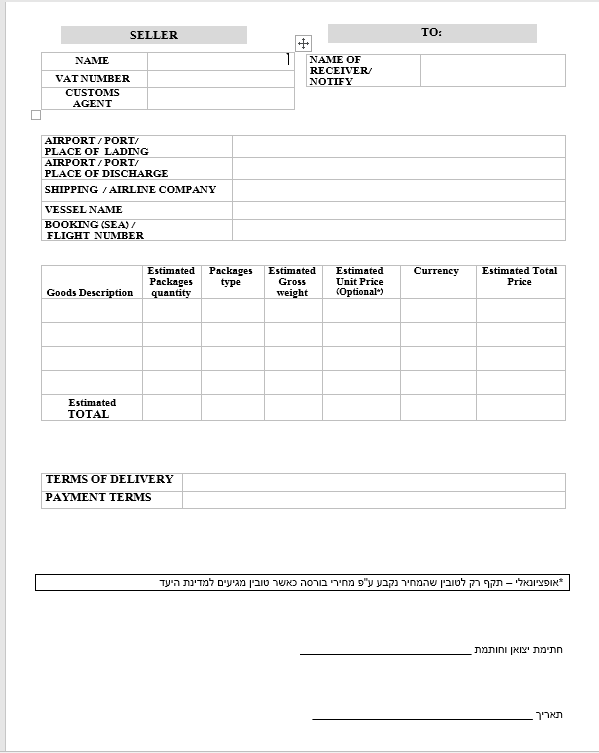 טבלת פרטי המכס המאושרים לטעינה ישירה ביצואטבלת פרטי המכס המאושרים לטעינה ישירה ביצואפרט המכסהערותפרק 103010302030603070602060306040701-070907140803-0810121225102710דלקים (נפט) היוצא דרך נמל הנפט מקצא"א28093104פרק 36פרק 38381338153827720487108802880693069901-9902תיאור טוביןערך הטובין(שדה אופציונאלי)סיווג  הטובין המיועדים ליצוא  (פרט מכס ברמה של 4 ספרות)